EN CVX ET EN EGLISE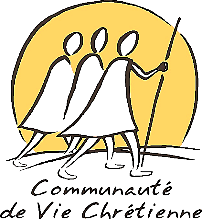 Visée : Se situer par rapport à l’Eglise, aujourd'hui, en tant que membre de la Communauté.Textes pour la prière : Actes des apôtres 11, 1-18 : toutes les nations ont reçu la parole de Dieu.1 Corinthiens 12, 12-31 : « tous les membres, malgré leur nombre, ne forment qu’un seul corps »Ephésiens 4,1-16 : « un seul Seigneur, une seule foi, un seul baptême »Pour préparer mon partage :Pour la préparation personnelle, lire ou relire le Principe Général N°7 (lien vers le document des Principes Généraux).Je relis mon histoire avec l'Eglise :Qu'ai-je reçu de l'Eglise (sa Tradition spirituelle, ses grands témoins à travers les âges, ses grands textes, des appels, des blessures, ...) ?Comment, aujourd'hui, je vis mon appartenance à l'Eglise ? Qu'est-ce qui me fait vivre et qu'est-ce qui m'est difficile à vivre ? Qu'est-ce que je reçois d'elle et qu'est-ce que je lui donne ?Quand je regarde ce qui se vit en Eglise, qu'est-ce qui me réjouit ? Qu'est-ce qui m'attriste ? A quel rêve je dois renoncer ? Qu'est-ce que je vois naître qui me fait espérer ? Comment j'essaie d'approfondir la réalité complexe et riche de l'Eglise ?Comment suis-je membre vivant de l'Eglise en étant membre de la CVX ?> Suite à cette relecture, je choisis ce que je souhaite partager en communauté locale.Pour aller plus loin : « Le sens de l'Eglise selon St Ignace » de Jacques Fédry s.j. - revue Vie Chrétienne N°17.«  L'Esprit, espérance d'une Eglise en crise » de Michel Rondet s.j. - Editions Bayard Centurion 2011«  Croire quand même » de Joseph Moingt s.j. - Editions Temps présent 2011«  L'Evangile et la Tradition » de Bernard Sesboue - Editions Bayard 2008Fiche à l’attention des Communautés Locales – Révision 2016